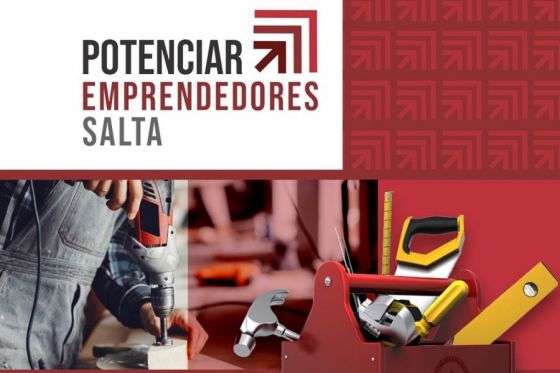 Listado orientativo de herramientas o equipamiento  para las diferentes Familias Profesionales: Cursos: Especialización Tig - Mig- Mag - Operador en Informática para la Administración y Gestión - Diseño y producción de indumentaria - modista y confeccionista - Diseño y confección de indumentaria - Decoración de fiestas infantiles – Artesanía  - Pintura Decorativa  - Peluquería básica - Cocinero Profesional - Cocina y repostería - Panadería y Repostería - Pastelería profesional - Instalaciones Eléctricas Domiciliarias -  Electricidad con Orientación en Cómputos y PresupuestosAnexo II - Familia Profesional Informática – Gestión y administración Listado orientativo de herramientas o equipamiento  para la familia profesional  de Informática – Gestión y administración, incluye el curso Operador en Informática para la Administración y GestiónNotebook Intel core i3Pendrive 8 gbImpresora Epson L3110Pc de escritorio, Intel core i3, 8 gb Memoria RAM, 1 tb Disco duroMouse inalámbricoTeclado InalámbricoAnexo III - Familia Profesional Textil e IndumentariaListado orientativo de herramientas o equipamiento  para la familia profesional  de  Textil e Indumentaria, incluye los cursos Diseño y producción de indumentaria - modista y confeccionista - Diseño y confección de indumentaria
Máquina de coser overlok 3, 4 o 5 hilo industrialMáquina de coser recta familiar o industrialMáquina de cortar tela Tank Reglas para modista Prensa tela Máquina bordadoraDeslizadores Tijeras para tela Máquina para colocar broches de plástico o metálico Anexo V- Familia Profesional Estética Listado orientativo de herramientas o equipamiento  para la familia profesional  de  Estética, incluye el curso Peluquería básicaAyudante de peluquería tintoreroCarro ayudante de peluqueríaTijera micro dentada acero cromado 5.5 pulgadasTijera micro dentada acero satinado 6 pulgadasTijera micro dentada acero cromado 6 pulgadasTijera de pulir Acero satinado 5.5 pulgadasTijera de pulir Acero cromado 5.5 pulgadasTijera de pulir acero 6 pulgadasTijera filo navaja 5.5 pulgadasMaquina corte de cabello 220 v.Maquina Patillera inalámbrica 110 v.Secador de pelo Profesional 2000 /3500 watts de potenciaBuclera rizadora de cabello medianaPlanchita de cabello 110 a 240 V.Gorro térmico eléctrico para tratamientosAnexo VI: Familia Profesional GastronomíaListado orientativo de herramientas o equipamiento  para la familia profesional de gastronomía incluye los cursos: Cocinero Profesional - Cocina y repostería - Panadería y Repostería - Pastelería profesionalTermómetros térmicos para pastelería Termómetro para carne Batidora de pie Mixer de mano - MinipimerBowl de acero inoxidable diferente tamaño Sartén WorkCuchillos de oficio o de diferentes tiposBatería de cocina Asaderas Espátulas – Pinceles Cocina industrial  LicuadoraProcesadoraBalanza digital de cocina Microondas Heladera